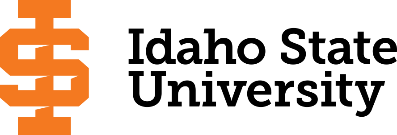 BS, Radiographic Science											                   Page 2                                                                                                                                                    Course Subject and TitleCr. Min. Grade*GE, UU or UM**Sem. Offered**Sem. OfferedPrerequisiteCo-RequisiteSemester OneSemester OneSemester OneSemester OneSemester OneSemester OneSemester OneSemester OneGE Objective 1: ENGL 1101 Writing and Rhetoric I3C-GEGEAppropriate placement scoreGE Objective 3: MATH 1153 Introduction to Statistics3GEGERS 1105 Introduction to Radiographic Science1F, SGE Objective 5: BIOL 1101 and lab4GEGEF,S,SuTest INTO MATH 1108GE Objective 4:3GEGEGE Objective 6:3GEGE                                                                                            Total17Semester TwoSemester TwoSemester TwoSemester TwoSemester TwoSemester TwoSemester TwoSemester TwoGE Objective 1: ENGL 1102 Writing and Rhetoric II3C-GEGEENGL 1101 or equivalentGE Objective 5: CHEM 11013GEGEF,SMATH 1108GE Objective 8: INFO 1101 Digital Information Literacy3GEGEF,SHCA/HE 2210 Medical Terminology and Communication2F,SGE Objective 6:3GEGEMATH 1143 College Algebra3                                                                                            Total17Semester ThreeSemester ThreeSemester ThreeSemester ThreeSemester ThreeSemester ThreeSemester ThreeSemester ThreePHYS 1100 Essential of Physics4F,SMATH 1108BIOL 2227 & 2227L Anatomy and Physiology and Lab*4F,SBIOL 1101 ACCT 3303 Accounting Concepts ORACCT 2201 Principals of Accounting I3DAvailable to non-business majors onlyACCT 3303 Accounting Concepts ORACCT 2201 Principals of Accounting I3F,SENGL 1101/1101P, AND MATH 1108GE Objective 2: COMM 1101 Principles of Speech3GEGEMGT 3312 Individual and Organizational Behavior3UMUM                                                                                             Total17Semester FourSemester FourSemester FourSemester FourSemester FourSemester FourSemester FourSemester FourGE Objective 4:3GEGEF,SBIOL 2228 and lab Anatomy and Physiology and lab*4F,SBIOL 1101MGT 4473 Human Resource Management3F,SHCA 4475 Health Law and Bioethics3F,SPre-reqs do not apply for RS majors Please contact Instructor for an OverrideGE Objective 9:3GEGE  Apply to Program by May 15                                   Total16Semester FiveSemester FiveSemester FiveSemester FiveSemester FiveSemester FiveSemester FiveSemester FiveRS 3310 Radiographic Methods I2UMUMFRS 3320 Radiographic Imaging Applications and lab2UMUMFRS 3325 Patient Care in Radiography3UMUMFRS 3330 Radiographic Exposure and lab3UMUMFRS 3340 Laboratory Practicum I1UMUMFRS 3389 Applied Radiography I4UMUMF                                                                                              Total15Semester SixSemester SixSemester SixSemester SixSemester SixSemester SixSemester SixSemester SixRS 3311 Radiographic Methods II2UMUMSRS 3341 Laboratory Practicum II1UMUMSRS 3311RS 3375 Pediatric Radiography1UMUMSRS 3388 Radiation Protection1UMUMSRS 3390 Applied Radiography II4UMUMSBIOL 4470 Cross Sectional Anatomy 2UMUMSBIOL 3301 and 3302HPHY 3300 Medical Electronics 2UMUMSHPHY 3321HPHY 3321 Radiologic Physics2UMUMSPHYS 1100                                                                                              Total15Semester Seven (Summer)Semester Seven (Summer)Semester Seven (Summer)Semester Seven (Summer)Semester Seven (Summer)Semester Seven (Summer)Semester Seven (Summer)Semester Seven (Summer)RS 4421 Computed Tomography1UMUMSuRS 4488 Applied Radiography III5UMUMSu                                                                                              Total                                        6Semester Eight   Semester Eight   Semester Eight   Semester Eight   Semester Eight   Semester Eight   Semester Eight   Semester Eight   RS 3312 Radiographic Methods III2UMUMFRS 3342 Laboratory Practicum III1UMUMFRS 4450 Alternate Imaging Modalities w/EB Research1UMUMFRS 4460 Intro to Radiographic Quality Assurance2UMUMFRS 4489 Applied Radiography IV6UMUMF                                                                                              Total                                              12Semester NineSemester NineSemester NineSemester NineSemester NineSemester NineSemester NineSemester NineBIOL 3307 or HPHY 33072UMUMSBIOL 1101 and PHYS 1100RS 4430 Radiologic Pathology2UMUMSRS 4441 Advanced Radiographic Methods I1UMUMSRS 3312 and 3342RS 4470 Advanced Radiographic Exposure2UMUMSRS Registry Review2UMUMSRS 4490 Applied Radiography V6                                                                                   Total152023-2024 Major RequirementsCRGENERAL EDUCATION OBJECTIVESSatisfy Objectives 1,2,3,4,5,6 (7 or 8) and 9GENERAL EDUCATION OBJECTIVESSatisfy Objectives 1,2,3,4,5,6 (7 or 8) and 9GENERAL EDUCATION OBJECTIVESSatisfy Objectives 1,2,3,4,5,6 (7 or 8) and 9GENERAL EDUCATION OBJECTIVESSatisfy Objectives 1,2,3,4,5,6 (7 or 8) and 9GENERAL EDUCATION OBJECTIVESSatisfy Objectives 1,2,3,4,5,6 (7 or 8) and 936  cr. min36  cr. minMAJOR REQUIREMENTS931. Written English  (6 cr. min)                                ENGL 11011. Written English  (6 cr. min)                                ENGL 11011. Written English  (6 cr. min)                                ENGL 11011. Written English  (6 cr. min)                                ENGL 11011. Written English  (6 cr. min)                                ENGL 110133Prerequisite Coursework30                                                                                    ENGL 1102                                                                                    ENGL 1102                                                                                    ENGL 1102                                                                                    ENGL 1102                                                                                    ENGL 110233CHEM 1101 Introduction to General Chemistry                       (GE Obj. 5)CHEM 1101 Introduction to General Chemistry                       (GE Obj. 5)2. Spoken English   (3 cr. min)                               COMM 11012. Spoken English   (3 cr. min)                               COMM 11012. Spoken English   (3 cr. min)                               COMM 11012. Spoken English   (3 cr. min)                               COMM 11012. Spoken English   (3 cr. min)                               COMM 110133INFO 1101 Digital Information Literacy                                      (GE Obj. 8)INFO 1101 Digital Information Literacy                                      (GE Obj. 8)3. Mathematics      (3 cr. min)                                MATH 11533. Mathematics      (3 cr. min)                                MATH 11533. Mathematics      (3 cr. min)                                MATH 11533. Mathematics      (3 cr. min)                                MATH 11533. Mathematics      (3 cr. min)                                MATH 115333MATH 1153 Introduction to Statistics                                        (GE Obj. 3) MATH 1153 Introduction to Statistics                                        (GE Obj. 3) 4. Humanities, Fine Arts, Foreign Lang.    (2 courses; 2 categories; 6 cr. min)4. Humanities, Fine Arts, Foreign Lang.    (2 courses; 2 categories; 6 cr. min)4. Humanities, Fine Arts, Foreign Lang.    (2 courses; 2 categories; 6 cr. min)4. Humanities, Fine Arts, Foreign Lang.    (2 courses; 2 categories; 6 cr. min)4. Humanities, Fine Arts, Foreign Lang.    (2 courses; 2 categories; 6 cr. min)4. Humanities, Fine Arts, Foreign Lang.    (2 courses; 2 categories; 6 cr. min)4. Humanities, Fine Arts, Foreign Lang.    (2 courses; 2 categories; 6 cr. min)BIOL 1101 and 1101L Biology I and lab                                      (GE Obj. 5) BIOL 1101 and 1101L Biology I and lab                                      (GE Obj. 5) PHYS 1100 Essentials of Physics4BIOL 2227 and 2227L Anatomy and Physiology and lab*45. Natural Sciences         (2 lectures-different course prefixes, 1 lab; 7 cr. min)5. Natural Sciences         (2 lectures-different course prefixes, 1 lab; 7 cr. min)5. Natural Sciences         (2 lectures-different course prefixes, 1 lab; 7 cr. min)5. Natural Sciences         (2 lectures-different course prefixes, 1 lab; 7 cr. min)5. Natural Sciences         (2 lectures-different course prefixes, 1 lab; 7 cr. min)5. Natural Sciences         (2 lectures-different course prefixes, 1 lab; 7 cr. min)5. Natural Sciences         (2 lectures-different course prefixes, 1 lab; 7 cr. min)BIOL 3302 and 2228L Anatomy and Physiology and lab*4CHEM 1101 Introduction to General Chemistry                   CHEM 1101 Introduction to General Chemistry                   CHEM 1101 Introduction to General Chemistry                   CHEM 1101 Introduction to General Chemistry                   CHEM 1101 Introduction to General Chemistry                   33HCA/CPH 2210 Medical Terminology and Communication2BIOL 1101 and 1101L Biology I and lab                                         BIOL 1101 and 1101L Biology I and lab                                         BIOL 1101 and 1101L Biology I and lab                                         BIOL 1101 and 1101L Biology I and lab                                         BIOL 1101 and 1101L Biology I and lab                                         44MATH 1143 College Algebra3RS 1105 Introduction to Radiographic Science16. Behavioral and Social Science        (2 courses-different prefixes; 6 cr. min)6. Behavioral and Social Science        (2 courses-different prefixes; 6 cr. min)6. Behavioral and Social Science        (2 courses-different prefixes; 6 cr. min)6. Behavioral and Social Science        (2 courses-different prefixes; 6 cr. min)6. Behavioral and Social Science        (2 courses-different prefixes; 6 cr. min)6. Behavioral and Social Science        (2 courses-different prefixes; 6 cr. min)6. Behavioral and Social Science        (2 courses-different prefixes; 6 cr. min)ACCT 3303 Accounting Concepts3MGT 3312 Individual and Organizational Behavior3MGT 4473 Human Resource Management 3One Course from EITHER Objective 7 OR  8                    (1course;  3 cr. min)One Course from EITHER Objective 7 OR  8                    (1course;  3 cr. min)One Course from EITHER Objective 7 OR  8                    (1course;  3 cr. min)One Course from EITHER Objective 7 OR  8                    (1course;  3 cr. min)One Course from EITHER Objective 7 OR  8                    (1course;  3 cr. min)One Course from EITHER Objective 7 OR  8                    (1course;  3 cr. min)One Course from EITHER Objective 7 OR  8                    (1course;  3 cr. min)HCA 4475 Health Law and Bioethics37. Critical Thinking7. Critical Thinking7. Critical Thinking7. Critical Thinking7. Critical Thinking33Professional Courses638. Information Literacy    INFO 1101 Digital Information Literacy                                         8. Information Literacy    INFO 1101 Digital Information Literacy                                         8. Information Literacy    INFO 1101 Digital Information Literacy                                         8. Information Literacy    INFO 1101 Digital Information Literacy                                         8. Information Literacy    INFO 1101 Digital Information Literacy                                         33RS 3310 Radiographic Methods I29. Cultural Diversity                                                             (1 course;  3 cr. min)9. Cultural Diversity                                                             (1 course;  3 cr. min)9. Cultural Diversity                                                             (1 course;  3 cr. min)9. Cultural Diversity                                                             (1 course;  3 cr. min)9. Cultural Diversity                                                             (1 course;  3 cr. min)9. Cultural Diversity                                                             (1 course;  3 cr. min)9. Cultural Diversity                                                             (1 course;  3 cr. min)RS 3311 Radiographic Methods II2RS 3312 Radiographic Methods III2General Education Elective to reach 36 cr. min.                        (if necessary)General Education Elective to reach 36 cr. min.                        (if necessary)General Education Elective to reach 36 cr. min.                        (if necessary)General Education Elective to reach 36 cr. min.                        (if necessary)General Education Elective to reach 36 cr. min.                        (if necessary)General Education Elective to reach 36 cr. min.                        (if necessary)General Education Elective to reach 36 cr. min.                        (if necessary)RS 3320 Radiographic Applications and RS 3320L Lab2RS 3325 Patient Care in Radiography3                                                                                                  Total GE                                                                                                  Total GE                                                                                                  Total GE                                                                                                  Total GE                                                                                                  Total GE3737RS 3330 Radiographic Exposure and RS 3330L Lab 3Undergraduate Catalog and GE Objectives by Catalog Year http://coursecat.isu.edu/undergraduate/programs/Undergraduate Catalog and GE Objectives by Catalog Year http://coursecat.isu.edu/undergraduate/programs/Undergraduate Catalog and GE Objectives by Catalog Year http://coursecat.isu.edu/undergraduate/programs/Undergraduate Catalog and GE Objectives by Catalog Year http://coursecat.isu.edu/undergraduate/programs/Undergraduate Catalog and GE Objectives by Catalog Year http://coursecat.isu.edu/undergraduate/programs/Undergraduate Catalog and GE Objectives by Catalog Year http://coursecat.isu.edu/undergraduate/programs/Undergraduate Catalog and GE Objectives by Catalog Year http://coursecat.isu.edu/undergraduate/programs/RS 3340 Laboratory Practicum I1Undergraduate Catalog and GE Objectives by Catalog Year http://coursecat.isu.edu/undergraduate/programs/Undergraduate Catalog and GE Objectives by Catalog Year http://coursecat.isu.edu/undergraduate/programs/Undergraduate Catalog and GE Objectives by Catalog Year http://coursecat.isu.edu/undergraduate/programs/Undergraduate Catalog and GE Objectives by Catalog Year http://coursecat.isu.edu/undergraduate/programs/Undergraduate Catalog and GE Objectives by Catalog Year http://coursecat.isu.edu/undergraduate/programs/Undergraduate Catalog and GE Objectives by Catalog Year http://coursecat.isu.edu/undergraduate/programs/Undergraduate Catalog and GE Objectives by Catalog Year http://coursecat.isu.edu/undergraduate/programs/RS 3341 Laboratory Practicum II1RS 3342 Laboratory Practicum III1RS 3375 Pediatric Radiography1RS 3388 Radiation Protection1MAP Credit SummaryMAP Credit SummaryMAP Credit SummaryMAP Credit SummaryMAP Credit SummaryCRCRRS 3389 Applied Radiography I4Major Major Major Major Major 9393RS 3390 Applied Radiography II4General Education General Education General Education General Education General Education 3737RS 4421 Computed Tomography1Upper Division Free Electives to reach 36 creditsUpper Division Free Electives to reach 36 creditsUpper Division Free Electives to reach 36 creditsUpper Division Free Electives to reach 36 creditsUpper Division Free Electives to reach 36 credits00RS 4430 Radiologic Pathology2Free Electives to reach 120 creditsFree Electives to reach 120 creditsFree Electives to reach 120 creditsFree Electives to reach 120 creditsFree Electives to reach 120 credits00RS 4441 Advanced Radiographic Methods I1                                                                                     TOTAL                                                                                     TOTAL                                                                                     TOTAL                                                                                     TOTAL                                                                                     TOTAL130130RS 4450 Alternate Imaging Modalities w/Intro to E-B--Research1RS 4460 Introduction to Radiographic Quality Assurance2RS 4470 Advanced Radiographic Exposure 2Graduation Requirement Minimum Credit ChecklistGraduation Requirement Minimum Credit ChecklistGraduation Requirement Minimum Credit ChecklistGraduation Requirement Minimum Credit ChecklistConfirmedConfirmedConfirmedRS 4475 Registry Review2Minimum 36 cr. General Education Objectives (15 cr. AAS)Minimum 36 cr. General Education Objectives (15 cr. AAS)Minimum 36 cr. General Education Objectives (15 cr. AAS)Minimum 36 cr. General Education Objectives (15 cr. AAS)xxxRS 4488 Applied Radiography III5Minimum 15 cr. Upper Division in Major (0 cr.  Associate)Minimum 15 cr. Upper Division in Major (0 cr.  Associate)Minimum 15 cr. Upper Division in Major (0 cr.  Associate)Minimum 15 cr. Upper Division in Major (0 cr.  Associate)xxRS 4489 Applied Radiography IV6Minimum 36 cr. Upper Division Overall (0 cr.  Associate)Minimum 36 cr. Upper Division Overall (0 cr.  Associate)Minimum 36 cr. Upper Division Overall (0 cr.  Associate)Minimum 36 cr. Upper Division Overall (0 cr.  Associate)xxRS 4490 Applied Radiography V6Minimum of 120 cr. Total (60 cr. Associate)Minimum of 120 cr. Total (60 cr. Associate)Minimum of 120 cr. Total (60 cr. Associate)Minimum of 120 cr. Total (60 cr. Associate)xxBIOL/HPHY 3307 Radiobiology2BIOL 4470 Cross sectional Anatomy2MAP Completion Status (for internal use only)MAP Completion Status (for internal use only)MAP Completion Status (for internal use only)MAP Completion Status (for internal use only)MAP Completion Status (for internal use only)MAP Completion Status (for internal use only)HPHY 3300 Medical Electronics 2DateHPHY 3321 Radiologic Physics   2 CAA or COT:CAA or COT:Advising NotesAdvising NotesComplete College American Momentum YearComplete College American Momentum YearComplete College American Momentum YearComplete College American Momentum YearComplete College American Momentum YearComplete College American Momentum YearComplete College American Momentum YearAdmission Requirements (deadline May 15):Admission Requirements (deadline May 15):Math and English course in first year-Specific GE MATH course identifiedMath and English course in first year-Specific GE MATH course identifiedMath and English course in first year-Specific GE MATH course identifiedMath and English course in first year-Specific GE MATH course identifiedMath and English course in first year-Specific GE MATH course identifiedMath and English course in first year-Specific GE MATH course identifiedMath and English course in first year-Specific GE MATH course identifiedMinimum GPA 3.00, prerequisite coursework completed, Application FeeMinimum GPA 3.00, prerequisite coursework completed, Application Fee9 credits in the Major area in first year9 credits in the Major area in first year9 credits in the Major area in first year9 credits in the Major area in first year9 credits in the Major area in first year9 credits in the Major area in first year9 credits in the Major area in first yearMinimum GPA 3.00, prerequisite coursework completed, Application FeeMinimum GPA 3.00, prerequisite coursework completed, Application Fee15 credits each semester (or 30 in academic year)15 credits each semester (or 30 in academic year)15 credits each semester (or 30 in academic year)15 credits each semester (or 30 in academic year)15 credits each semester (or 30 in academic year)15 credits each semester (or 30 in academic year)15 credits each semester (or 30 in academic year)*BIOL 3301/L and 3302/L can be substituted for BIOL 2227/L and 2228/L*BIOL 3301/L and 3302/L can be substituted for BIOL 2227/L and 2228/LMilestone coursesMilestone coursesMilestone coursesMilestone coursesMilestone coursesMilestone coursesMilestone courses*BIOL 3301/L and 3302/L can be substituted for BIOL 2227/L and 2228/L*BIOL 3301/L and 3302/L can be substituted for BIOL 2227/L and 2228/L